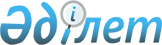 Жаңаөзен қалалық мәслихатының 2011 жылғы 12 желтоқсандағы № 47/333 "2012-2014 жылдарға арналған қалалық бюджет туралы" шешіміне өзгерістер мен толықтырулар енгізу туралыМаңғыстау облысы Жаңаөзен қалалық мәслихатының 2012 жылғы 11 сәуірдегі № 4/27 шешімі. Маңғыстау облысының Әділет департаментінде 2012 жылғы 25 сәуірде № 11-2-190 тіркелді

      Қазақстан Республикасының 2008 жылғы 4 желтоқсандағы № 95-IV Бюджет кодексіне, «Қазақстан Республикасындағы жергілікті мемлекеттік басқару және өзін-өзі басқару туралы» Қазақстан Республикасының 2001 жылғы 23 қаңтардағы № 148 Заңына және Маңғыстау облыстық мәслихатының 2011 жылғы 6 желтоқсандағы № 39/448 «2012-2014 жылдарға арналған облыстық бюджет туралы» шешіміне өзгерістер мен толықтырулар енгізу туралы» облыстық мәслихаттың 2012 жылғы 4 сәуірдегі № 3/26 шешіміне (нормативтік құқықтық актілердің мемлекеттік тіркеу Тізілімінде 2012 жылғы 11 сәуірдегі 2121-нөмірімен тіркелген) сәйкес, қалалық мәслихат ШЕШІМ ЕТТІ:



      1. Жаңаөзен қалалық мәслихатының 2011 жылғы 12 желтоқсандағы № 47/333 « 2012-2014 жылдарға арналған қалалық бюджет туралы» шешіміне (нормативтік құқықтық актілердің мемлекеттік тіркеу Тізілімінде 2012 жылғы 10 қаңтардағы 11-2-180-нөмірімен тіркелген, «Жаңаөзен» газетінде 2012 жылғы 4 ақпандағы 10-нөмірінде жарияланған) келесі өзгерістер мен толықтырулар енгізілсін:



      1-тармақ мына редакцияда жазылсын:

      « 1. 2012-2014 жылдарға арналған қала бюджеті 1 қосымшаға сәйкес бекітілсін, оның ішінде 2012 жылға келесі көлемде:



      1) кірістер – 15 527 571 мың теңге, оның ішінде:

      салықтық түсімдер бойынша – 9 216 255 мың теңге;

      салықтық емес түсімдер бойынша – 284 459 мың теңге;

      негізгі капиталды сатудан түсетін түсімдер бойынша – 47 549 мың теңге;

      трансферттер түсімдері бойынша – 5 979 308 мың теңге;



      2) шығындар – 15 905 938 мың теңге;



      3) таза бюджеттік кредиттеу – 0 теңге, оның ішінде:

      бюджеттік кредиттер - 0 теңге;

      бюджеттік кредиттерді өтеу – 0 теңге.



      4) қаржы активтерімен операциялар бойынша сальдо – 6 890 мың теңге, оның ішінде:

      қаржы активтерін сатып алу – 6 890 мың теңге;

      мемлекеттің қаржы активтерін сатудан түсетін түсімдер – 0 теңге;



      5) бюджет тапшылығы (профициті) – 385 257 мың теңге;



      6) бюджет тапшылығын қаржыландыру (профицитін пайдалану) –  385 257 мың теңге».



      2-тармақта:



      1) тармақшасындағы:

      «39,3» саны «64» санымен ауыстырылсын;



      2) тармақшасындағы:

      «100» саны «0» санымен ауыстырылсын;



      3) тармақшасындағы:

      «100» саны «0» санымен ауыстырылсын;



      4) тармақшасындағы:

      «100» саны «0» санымен ауыстырылсын;



      5) тармақшасындағы:

      «100» саны «0» санымен ауыстырылсын;



      6) тармақшасындағы:

      «39,3» саны «65» санымен ауыстырылсын.



      мына мазмұндағы 2-1, 2-2 тармақтармен толықтырылсын:



      « 2-1. 2012 жылға арналған қалалық бюджетте республикалық бюджеттен ағымдағы нысаналы трансферттер көзделгені ескерілсін, олардың қолдану тәртібі қала әкімдігінің қаулысының негізінде анықталады:

      мектепке дейінгі білім ұйымдарында білім алу мемлекеттік тапсырысты іске асыру;

      негізгі орта және алпы орта білім беретін мемлекеттік мекемелердегі физика, химия, биология кабинеттерін оқу жабдығымен жарақтандыру;

      мектеп мұғалімдеріне және мектепке дейінгі ұйымдардың тәрбиешілеріне біліктілік санаты үшін қосымша ақының  мөлшерін ұлғайту;

      «Назарбаев зияткерлік мектептері» ДБҰ-ның оқу бағдарламалары бойынша біліктілікті арттырудан өткен мұғалімдерге еңбекақыны арттыру;

      үйде оқытылатын мүгедек балаларды жабдықпен, бағдарламалық қамтыммен қамтамасыз ету;

      жетім баланы (жетім балаларды) және ата-аналарының қамқорынсыз қалған баланы (балаларды) күтіп-ұстауға асыраушыларына  ай сайынғы ақшалай қаражат төлемдері;

      Жұмыспен қамту-2020 бағдарламасы шеңберінде қатысушыларға мемлекеттік қолдау шараларын көрсету;

      Жұмыспен қамту-2020 бағдарламасы шеңберінде жұмыспен қамту орталықтарының қызметін қамтамасыз ету;

      Жұмыспен қамту-2020 бағдарламасы шеңберінде жастар тәжірибесі;

      эпизоотияға қарсы іс-шаралар жүргізу;

      ауылдық елді мекендерде әлеуметтік сала мамандарын әлеуметтік қолдау жөніндегі шараларды іске асыруға 70 айлық есептік көрсеткіш көлемінде;

      тұрғын үй көмегін көрсету;

      жұмыспен қамту-2020 бағдарламасы бойынша ауылдық елді мекендерді дамыту шеңберінде объектілерді жөндеу және абаттандыру;

      моноқалаларды абаттандыру мәселелерін шешуге іс-шаралар өткізу.



      2-2. 2012 жылға арналған қалалық бюджетте республикалық бюджеттен нысаналы даму трансферттері көзделгені ескерілсін, олардың қолдану тәртібі қала әкімдігінің қаулысының негізінде анықталады:

      білім объектілерін дамытуға;

      мемлекеттік коммуналдық тұрғын үй қорының тұрғын үйін жобалау, салу және (немесе) сатып алуға;

      инженерлік коммуникациялық  инфрақұрылымды жобалау, дамыту, жайластыру және (немесе) сатып алуға;

      сумен жабдықтау және су бұру жүйесін дамытуға;

      жылу-энергетикалық жүйені дамытуға;

      «Өңірлерді дамыту» бағдарламасы шеңберінде инженерлік инфрақұрылымын дамытуға.



      аталған шешімнің 1,4 қосымшалары осы шешімнің 1,2 қосымшаларына сәйкес жаңа редакцияда жазылсын.



      2. Осы шешім 2012 жылдың 1 қаңтарынан бастап қолданысқа енгізіледі.      Сессия төрағасы                         Б. Нұрбосинова      Қалалық Мәслихат

      хатшысы                                 С. Мыңбай      «КЕЛІСІЛДІ»      «Жаңаөзен қалалық экономика және бюджеттік

      жоспарлау бөлімі» мемлекеттік мекемесінің  бастығы

      Н. Ғұмарова

      11 сәуір 2012 жыл

Қалалық мәслихаттың 2012 жылғы

11 сәуірдегі № 4/27 шешіміне

1 қосымша 2012 жылға арналған қалалық бюджет

Қалалық мәслихаттың 2012 жылғы

11 сәуірдегі № 4/27 шешіміне

2 қосымша Бюджеттік бағдарламаларға бөлінген, бюджеттік

инвестициялық жобаларды (бағдарламаларды) іске асыруға бағытталған 2012 жылға арналған қалалық бюджеттің

бюджеттік даму бағдарламалардың тізбесі
					© 2012. Қазақстан Республикасы Әділет министрлігінің «Қазақстан Республикасының Заңнама және құқықтық ақпарат институты» ШЖҚ РМК
				СанСынІшкі СынАтауыСомасы, мың тенге111231. К І Р І С Т Е Р15 527 5711Салықтық түсімдер9 216 25501Табыс  салығы4 061 6442Жеке табыс  салығы4 061 64403Әлеуметтік салық3 652 0321Әлеуметтік салық3 652 03204Меншікке салынатын салықтар1 022 7481Мүлікке  салынатын  салықтар794 6183Жер салығы34 7374Көлік құралдарына  салынатын салық193 3535Бірыңғай жер салығы4005Тауарларға, жұмыстарға және қызметтерге салынатын iшкi салықтар452 4322Акциздер11 9073Табиғи және басқа да ресурстарды пайдаланғаны үшiн түсетiн түсiмдер414 2844Кәсіпкерлік  және  кәсіби қызметті  жүргізгені үшін алынатын алымдар22 2785Ойын бизнесіне салық3 96308Заңдық мәнді іс-әрекеттерді жасағаны және (немесе)  оған уәкілеттігі бар мемлекеттік органдар немесе лауазымды адамдар құжаттар бергені үшін алынатын міндетті төлемдер27 3991Мемлекеттік баж27 3992Салықтық емес түсiмдер284 45901Мемлекеттік меншіктен түсетін кірістер7 1005Мемлекет меншігіндегі мүлікті жалға беруден түсетін кірістер7 10004Мемлекеттік бюджеттен қаржыландырылатын, сондай-ақ Қазақстан Республикасы Ұлттық Банкінің бюджетінен (шығыстар сметасынан) ұсталатын және қаржыландырылатын мемлекеттік мекемелер салатын айыппұлдар, өсімпұлдар, санкциялар, өндіріп алулар63 8591Мұнай секторы ұйымдарынан түсетін түсімдерді қоспағанда, мемлекеттік бюджеттен қаржыландырылатын, сондай-ақ Қазақстан Республикасы Ұлттық Банкінің бюджетінен (шығыстар сметасынан) ұсталатын және қаржыландырылатын мемлекеттік мекемелер салатын айыппұлдар, өсімпұлдар, санкциялар, өндіріп алулар63 85906Басқа да салықтық емес түсiмдер213 5001Басқа да салықтық емес түсiмдер213 5003Негізгі капиталды сатудан түсетін түсімдер47 54903Жерді және материалдық емес активтерді сату 47 5491Жерді сату 47 5494Трансферттердің түсімдері5 979 30802Мемлекеттік басқарудың жоғары тұрған органдарынан түсетін трансферттер5 979 3082Облыстық бюджеттен түсетін трансферттер5 979 308Ф.топӘкімшіБағАтауыСомасы, мың тенге111232. ШЫҒЫНДАР15 905 93801Жалпы сипаттағы мемлекеттік қызметтер201 520112Аудан (облыстық маңызы бар қала) мәслихатының аппараты19 763001Аудан (облыстық маңызы бар қала) мәслихатының қызметін қамтамасыз ету жөніндегі қызметтер13 927002Ақпараттық жүйелер құру840003Мемлекеттік органның күрделі шығыстары4 996122Аудан (облыстық маңызы бар қала) әкімінің аппараты78 939001Аудан (облыстық маңызы бар қала) әкімінің қызметін қамтамасыз ету жөніндегі қызметтер77 211002Ақпараттық жүйелер құру1 728Теңге селосы әкімінің аппараты26 977123Қаладағы аудан, аудандық маңызы бар қала, кент, ауыл  (село), ауылдық (селолық) округ әкімінің аппараты26 977001Қаладағы аудан, аудандық маңызы бар қаланың, кент, ауыл (село), ауылдық (селолық) округ әкімінің қызметін қамтамасыз ету жөніндегі қызметтер25 270024Ақпараттық жүйелер құру1 707Қызылсай селосы әкімінің аппараты18 986123Қаладағы аудан, аудандық маңызы бар қала, кент, ауыл  (село), ауылдық (селолық) округ әкімінің аппараты18 986001Қаладағы аудан, аудандық маңызы бар қаланың, кент, ауыл (село), ауылдық (селолық) округ әкімінің қызметін қамтамасыз ету жөніндегі қызметтер17 297024Ақпараттық жүйелер құру1 689452Ауданның (облыстық маңызы бар қаланың) қаржы бөлімі37 018001Ауданның (облыстық маңызы бар қаланың) бюджетін орындау және ауданның (облыстық маңызы бар қаланың) коммуналдық меншігін басқару саласындағы мемлекеттік саясатты іске асыру жөніндегі қызметтер17 044002Ақпараттық жүйелер құру840003Салық салу мақсатында мүлікті бағалауды жүргізу1 445004Біржолғы талондарды беру жөніндегі жұмысты ұйымдастыру және біржолғы талондарды сатудан түскен сомаларды толық алынуын қамтамасыз ету 12 689011Коммуналдық меншікке түскен мүлікті есепке алу, сақтау, бағалау және сату5 000453Ауданның (облыстық маңызы бар қаланың) экономика және бюджеттік жоспарлау бөлімі19 837001Экономикалық саясатты, мемлекеттік жоспарлау жүйесін қалыптастыру мен дамыту және ауданды (облыстық маңызы бар қаланы) басқару саласындағы мемлекеттік саясатты іске асыру жөніндегі қызметтер18 979002Ақпараттық жүйелер құру85802Қорғаныс9 981122Аудан (облыстық маңызы бар қала) әкімінің аппараты9 981005Жалпыға бірдей әскери міндетті атқару шеңберіндегі іс-шаралар9 98103Қоғамдық тәртіп, қауіпсіздік, құқықтық, сот, қылмыстық-атқару қызметі33 904458Ауданның (облыстық маңызы бар қаланың) тұрғын үй-коммуналдық шаруашылығы, жолаушылар көлігі және автомобиль жолдары бөлімі33 904021Елдi мекендерде жол қозғалысы қауiпсiздiгін қамтамасыз ету33 90404Білім беру6 169 028Теңге селосы әкімінің аппараты76 059123Қаладағы аудан, аудандық маңызы бар қала, кент, ауыл  (село), ауылдық (селолық) округ әкімінің аппараты76 059004Мектепке дейінгі тәрбиелеу және оқыту ұйымдарын қолдау75 559025Республикалық бюджеттен берілетін трансферттер есебінен мектеп мұғалімдеріне және мектепке дейінгі ұйымдардың тәрбиешілеріне біліктілік санаты үшін қосымша ақының  мөлшерін ұлғайту500Қызылсай селосы әкімінің аппараты41 198123Қаладағы аудан, аудандық маңызы бар қала, кент, ауыл  (село), ауылдық (селолық) округ әкімінің аппараты41 198004Мектепке дейінгі тәрбиелеу және оқыту ұйымдарын қолдау40 698025Республикалық бюджеттен берілетін трансферттер есебінен мектеп мұғалімдеріне және мектепке дейінгі ұйымдардың тәрбиешілеріне біліктілік санаты үшін қосымша ақының  мөлшерін ұлғайту500464Ауданның (облыстық маңызы бар қаланың) білім бөлімі4 231 042009Мектепке дейінгі тәрбиелеу мен оқытуды қамтамасыз ету626 005021Республикалық бюджеттен  берілетін нысаналы трансферттер есебінен мектепке дейінгі ұйымдардың тәрбиешілеріне біліктілік санаты үшін қосымша ақының мөлшерін ұлғайту8 400003Жалпы білім беру3 267 706006Балаларға  қосымша білім беру  131 601001Жергіліктті деңгейде білім беру саласындағы мемлекеттік саясатты іске асыру жөніндегі қызметтер29 240002Ақпараттық жүйелер құру936005Ауданның (областык маңызы бар қаланың) мемлекеттік білім беру мекемелер үшін оқулықтар мен оқу-әдiстемелiк кешендерді сатып алу және жеткізу60 365012Мемлекеттік органның күрделі шығыстары500015Республикалық бюджеттен берілетін трансферттер есебінен жетім баланы (жетім балаларды) және ата-аналарының қамқорынсыз қалған баланы (балаларды) күтіп-ұстауға асыраушыларына ай сайынғы ақшалай қаражат төлемдері31 399020Республикалық бюдеттен берілетін трансферттер есебінен үйде оқытылатын мүгедек балаларды жабдықпен, бағдарламалық қамтыммен қамтамасыз ету 10 848063Республикалық бюджеттен берілетін нысаналы трансферттер есебінен «Назарбаев зияткерлік мектептері» ДБҰ-ның оқу бағдарламалары бойынша біліктілікті арттырудан өткен мұғалімдерге еңбекақыны арттыру 3 368064Республикалық бюджеттен берілетін трансферттер есебінен мектеп мұғалімдеріне біліктілік санаты үшін қосымша ақының мөлшерін ұлғайту60 674467Ауданның (облыстық маңызы бар қаланың) құрылыс бөлімі1 820 729037Білім беру объектілерін салу және реконструкциялау1 820 72906Әлеуметтік көмек және әлеуметтік қамтамасыз ету872 000451Ауданның (облыстық маңызы бар қаланың) жұмыспен қамту және әлеуметтік бағдарламалар бөлімі834 379002Еңбекпен қамту бағдарламасы494 494004Ауылдық жерлерде тұратын денсаулық сақтау, білім беру, әлеуметтік қамтамасыз ету, мәдениет және спорт мамандарына отын сатып алуға Қазақстан Республикасының заңнамасына сәйкес әлеуметтік көмек көрсету5 763005Мемлекеттік атаулы әлеуметтік көмек29 506006Тұрғын үй көмегін көрсету54 326007Жергілікті өкілетті органдардың шешімі бойынша мұқтаж азаматтардың жекелеген топтарына әлеуметтік көмек185 651010Үйден тәрбиеленіп оқытылатын мүгедек балаларды материалдық қамтамасыз ету5 242014Мұқтаж азаматтарға үйде әлеуметтiк көмек көрсету16 89901618 жасқа дейінгі балаларға мемлекеттік жәрдемақылар9 707017Мүгедектерді оңалту жеке бағдарламасына сәйкес, мұқтаж мүгедектерді міндетті гигиеналық құралдармен және ымдау тілі мамандарының қызмет көрсетуін, жеке көмекшілермен қамтамасыз ету16 608023Жұмыспен қамту орталықтарының қызметін қамтамасыз ету16 183464Ауданның (облыстық маңызы бар қаланың) білім бөлімі2 000008Жергілікті өкілдік органдардың шешімі бойынша білім беру ұйымдарының күндізгі оқу нысанында білім алушылар мен тәрбиеленушілерді қоғамдық көлікте (таксиден басқа) жеңілдікпен жол жүру түрінде әлеуметтік қолдау 2 000451Ауданның (облыстық маңызы бар қаланың) жұмыспен қамту және әлеуметтік бағдарламалар бөлімі35 621001Жергілікті деңгейде жұмыспен қамтуды қамтамасыз ету және халық үшін әлеуметтік бағдарламаларды іске асыру саласындағы мемлекеттік саясатты іске асыру жөніндегі қызметтер33 175011Жәрдемақыларды және басқа да әлеуметтік төлемдерді есептеу, төлеу мен жеткізу бойынша қызметтерге ақы төлеу1 510012Ақпараттық жүйелер құру93607Тұрғын үй-коммуналдық шаруашылық4 551 720467Ауданның (облыстық маңызы бар қаланың) құрылыс бөлімі1 351 979003Мемлекеттік коммуналдық тұрғын үй қорының тұрғын үйін жобалау, салу және (немесе) сатып алу692 894004Инженерлік коммуникациялық  инфрақұрылымды жобалау, дамыту, жайластыру және (немесе) сатып алу659 085458Ауданның (облыстық маңызы бар қаланың) тұрғын үй-коммуналдық шаруашылығы, жолаушылар көлігі және автомобиль жолдары бөлімі195 754028Коммуналдық шаруашылықты дамыту182 434031Кондоминиум объектілеріне техникалық паспорттар дайындау2 500041Жұмыспен қамту-2020 бағдарламасы бойынша ауылдық елді мекендерді дамыту шеңберінде объектілерді жөндеу және абаттандыру10 820467Ауданның (облыстық маңызы бар қаланың) құрылыс бөлімі1 760 779005Коммуналдық шаруашылықты дамыту752 978006Сумен жабдықтау және су бұру жүйесін дамыту1 007 801Теңге селосы әкімінің аппараты34 288123Қаладағы аудан, аудандық маңызы бар қала, кент, ауыл (село), ауылдық (селолық) округ әкімінің аппараты34 288008Елді мекендердің көшелерін жарықтандыру3 726009Елді мекендердің санитариясын қамтамасыз ету20 641011Елді мекендерді абаттандыру мен көгалдандыру9 921Қызылсай селосы әкімінің аппараты21 907123Қаладағы аудан, аудандық маңызы бар қала, кент, ауыл (село), ауылдық (селолық) округ әкімінің аппараты21 907008Елді мекендердің көшелерін жарықтандыру3 386009Елді мекендердің санитариясын қамтамасыз ету10 436011Елді мекендерді абаттандыру мен көгалдандыру8 085458Ауданның (облыстық маңызы бар қаланың) тұрғын үй-коммуналдық шаруашылығы, жолаушылар көлігі және автомобиль жолдары бөлімі1 181 013015Елдi мекендердің көшелерiн жарықтандыру39 637016Елдi мекендердiң санитариясын қамтамасыз ету234 622017Жерлеу орындарын күтiп-ұстау және туысы жоқтарды жерлеу652018Елдi мекендердi абаттандыру және көгалдандыру906 102479Тұрғын үй инспекциясы бөлімі 6 000001Жергілікті деңгейде тұрғын үй қоры саласындағы мемлекеттік саясатты іске асыру жөніндегі қызметтер5 550005Мемлекеттік органдардың күрделі шығыстары 45008Мәдениет, спорт, туризм және ақпараттық кеңістік618 166455Ауданның (облыстық маңызы бар қаланың) мәдениет және тілдерді дамыту бөлімі129 780003Мәдени-демалыс жұмысын қолдау129 780465Ауданның (облыстық маңызы бар қаланың) Дене шынықтыру және спорт бөлімі11 868006Аудандық (облыстық маңызы бар қалалық) деңгейде спорттық жарыстар өткiзу4 244007Әртүрлi спорт түрлерi бойынша ауданның (облыстық маңызы бар қаланың) құрама командаларының мүшелерiн дайындау және олардың облыстық спорт жарыстарына қатысуы7 624455Ауданның (облыстық маңызы бар қаланың) мәдениет және тілдерді дамыту бөлімі27 102006Аудандық (қалалық) кiтапханалардың жұмыс iстеуi27 102456Ауданның (облыстық маңызы бар қаланың) ішкі саясат бөлімі25 122002Газеттер мен журналдар арқылы мемлекеттік ақпараттық саясат жүргізу жөніндегі қызметтер12 414005Телерадио хабарларын тарату арқылы мемлекеттік ақпараттық саясатты жүргізу жөніндегі қызметтер12 708455Ауданның (облыстық маңызы бар қаланың) мәдениет және тілдерді дамыту бөлімі9 527001Жергілікті деңгейде тілдерді және мәдениетті дамыту саласындағы мемлекеттік саясатты іске асыру жөніндегі қызметтер8 687002Ақпараттық жүйелер құру840456Ауданның (облыстық маңызы бар қаланың) ішкі саясат бөлімі53 369001Жергілікті деңгейде ақпарат, мемлекеттілікті нығайту және азаматтардың әлеуметтік сенімділігін қалыптастыру саласында мемлекеттік саясатты іске асыру жөніндегі қызметтер23 024003Жастар саясаты саласында іс-шараларды iске асыру29 505004Ақпараттық жүйелер құру840465Ауданның (облыстық маңызы бар қаланың) Дене шынықтыру және спорт бөлімі7 514001Жергілікті деңгейде дене шынықтыру және спорт саласындағы мемлекеттік саясатты іске асыру жөніндегі қызметтер6 674002Ақпараттық жүйелер құру840467Ауданның (облыстық маңызы бар қаланың) құрылыс бөлімі353 884008Cпорт және туризм объектілерін дамыту 50 000011Мәдениет объектілерін дамыту303 88409Отын-энергетикалық кешенi және жер қойнауын пайдалану2 121 780467Ауданның (облыстық маңызы бар қаланың) құрылыс бөлімі2 121 780009Жылу-энергетикалық жүйені дамыту2 121 78010Ауыл, су, орман, балық шаруашылығы, ерекше қорғалатын табиғи аумақтар, қоршаған ортаны және жануарлар дүниесін қорғау, жер қатынастары24 961453Ауданның (облыстық маңызы бар қаланың) экономика және бюджеттік жоспарлау бөлімі1 596099Мамандардың әлеуметтік көмек көрсетуі жөніндегі шараларды іске асыру1 596474Ауданның (облыстық маңызы бар қаланың) ауыл шаруашылығы және ветеринария бөлімі10 579001Жергілікті деңгейде ауыл шаруашылығы және ветеринария саласындағы мемлекеттік саясатты іске асыру жөніндегі қызметтер7 050002Ақпараттық жүйелер құру840007Қаңғыбас иттер мен мысықтарды аулауды және жоюды ұйымдастыру2 689463Ауданның (облыстық маңызы бар қаланың) жер қатынастары бөлімі10 446001Аудан (облыстық маңызы бар қала) аумағында жер қатынастарын реттеу саласындағы мемлекеттік саясатты іске асыру жөніндегі қызметтер9 606005Ақпараттық жүйелер құру840474Ауданның (облыстық маңызы бар қаланың) ауыл шаруашылығы және ветеринария бөлімі2 340013Эпизоотияға қарсы іс-шаралар жүргізу2 34011Өнеркәсіп, сәулет, қала құрылысы және құрылыс қызметі49 211467Ауданның (облыстық маңызы бар қаланың) құрылыс бөлімі11 409001Жергілікті деңгейде құрылыс саласындағы мемлекеттік саясатты іске асыру жөніндегі қызметтер10 569014Ақпараттық жүйелер құру840468Ауданның (облыстық маңызы бар қаланың) сәулет және қала құрылысы бөлімі37 802001Жергілікті деңгейде сәулет және қала құрылысы саласындағы мемлекеттік саясатты іске асыру жөніндегі қызметтер6 962002Ақпараттық жүйелер құру840003Ауданың қала құрлысы даму аумағын және елді мекендердің бас жоспарлары схемаларын әзірлеу30 00012Көлiк және коммуникация551 378458Ауданның (облыстық маңызы бар қаланың) тұрғын үй-коммуналдық шаруашылығы, жолаушылар көлігі және автомобиль жолдары бөлімі551 378022Көлік инфрақұрылымын дамыту501 103023Автомобиль жолдарының жұмыс істеуін қамтамасыз ету50 27513Өзгелер648 800469Ауданның (облыстық маңызы бар қаланың) кәсіпкерлік бөлімі10 720001Жергілікті деңгейде кәсіпкерлік пен өнеркәсіпті дамыту саласындағы мемлекеттік саясатты іске асыру жөніндегі қызметтер9 880002Ақпараттық жүйелер құру840452Ауданның (облыстық маңызы бар қаланың) қаржы бөлімі15 000012Ауданның (облыстық маңызы бар қаланың) жергілікті атқарушы органының резерві 15 000453Ауданның (облыстық маңызы бар қаланың) экономика және бюджеттік жоспарлау бөлімі1 500003Жергілікті бюджеттік инвестициялық жобалардың және концессиялық жобалардың техникалық-экономикалық негіздемелерін әзірлеу және оған сараптама жүргізу1 500458Ауданның (облыстық маңызы бар қаланың) тұрғын үй-коммуналдық шаруашылығы, жолаушылар көлігі және автомобиль жолдары бөлімі571 580001Жергілікті деңгейде тұрғын үй-коммуналдық шаруашылығы, жолаушылар көлігі және автомобиль жолдары саласындағы мемлекеттік саясатты іске асыру жөніндегі қызметтер15 253020Ақпараттық жүйелер құру840043«Өңірлерді дамыту» бағдарламасы шеңберінде инженерлік инфрақұрылымын дамыту78 483044Моноқалаларды абаттандыру мәселелерін шешуге іс-шаралар өткізу477 004467Ауданның (облыстық маңызы бар қаланың) құрылыс бөлімі50 000077«Өңірлерді дамыту» бағдарламасы шеңберінде инженерлік инфрақұрылымын дамыту50 00015Трансферттер53 490452Ауданның (облыстық маңызы бар қаланың) қаржы бөлімі53 490006Нысаналы пайдаланылмаған (толық пайдаланылмаған) трансферттерді қайтару53 4903. ТАЗА БЮДЖЕТТІК КРЕДИТТЕУ0Бюджеттік кредиттер0Бюджеттік кредиттерді өтеу04. ҚАРЖЫ АКТИВТЕРІМЕН ОПЕРАЦИЯЛАР БОЙЫНША САЛЬДО6 890Қаржы активтерін сатып алу6 89013Басқалар6 890452Ауданның (облыстық маңызы бар қаланың) қаржы бөлімі6 890014Заңды тұлғалардың жарғылық капиталын қалыптастыру немесе ұлғайту6 890Мемлекеттің қаржы активтерін сатудан түсетін түсімдер05. БЮДЖЕТ ТАПШЫЛЫҒЫ  (ПРОФИЦИТІ)-385 2576. БЮДЖЕТ ТАПШЫЛЫҒЫН ҚАРЖЫЛАНДЫРУ  (ПРОФИЦИТІН ПАЙДАЛАНУ)385 257Қарыздар түсімі0Қарыздарды өтеу0Бюджет қаражатының пайдаланылатын қалдықтары385 257Ф.топӘкімшіБағ.Атауы1112Инвестициялық жобалар (бағдарламалар)Инвестициялық жобалар (бағдарламалар)Инвестициялық жобалар (бағдарламалар)Инвестициялық жобалар (бағдарламалар)01Жалпы сипаттағы мемлекеттік қызметтер112Аудан (облыстық маңызы бар қала) мәслихатының аппараты002Ақпараттық жүйелер құру122Аудан (облыстық маңызы бар қала) әкімінің аппараты002Ақпараттық жүйелер құру123Қаладағы аудан, аудандық маңызы бар қала, кент, ауыл  (село), ауылдық (селолық) округ әкімінің аппараты024Ақпараттық жүйелер құру452Ауданның (облыстық маңызы бар қаланың) қаржы бөлімі002Ақпараттық жүйелер құру453Ауданның (облыстық маңызы бар қаланың) экономика және бюджеттік жоспарлау бөлімі002Ақпараттық жүйелер құру04Білім беру464Ауданның (облыстық маңызы бар қаланың) білім бөлімі002Ақпараттық жүйелер құру06Әлеуметтік көмек және әлеуметтік қамтамасыз ету451Ауданның (облыстық маңызы бар қаланың) жұмыспен қамту және әлеуметтік бағдарламалар бөлімі012Ақпараттық жүйелер құру07Тұрғын үй-коммуналдық шаруашылық467Ауданның (облыстық маңызы бар қаланың) құрылыс бөлімі003Мемлекеттік коммуналдық тұрғын үй қорының тұрғын үйін жобалау, салу және (немесе) сатып алу004Инженерлік коммуникациялық  инфрақұрылымды жобалау, дамыту, жайластыру және (немесе) сатып алу005Коммуналдық шаруашылықты дамыту006Сумен жабдықтау және су бұру жүйесін дамыту08Мәдениет, спорт, туризм және ақпараттық кеңістік455Ауданның (облыстық маңызы бар қаланың) мәдениет және тілдерді дамыту бөлімі002Ақпараттық жүйелер құру456Ауданның (облыстық маңызы бар қаланың) ішкі саясат бөлімі004Ақпараттық жүйелер құру465Ауданның (облыстық маңызы бар қаланың) Дене шынықтыру және спорт бөлімі002Ақпараттық жүйелер құру467Ауданның (облыстық маңызы бар қаланың) құрылыс бөлімі008Cпорт және туризм объектілерін дамыту 011Мәдениет объектілерін дамыту09Отын-энергетикалық кешенi және жер қойнауын пайдалану467Ауданның (облыстық маңызы бар қаланың) құрылыс бөлімі009Жылу-энергетикалық жүйені дамыту10Ауыл, су, орман, балық шаруашылығы, ерекше қорғалатын табиғи аумақтар, қоршаған ортаны және жануарлар дүниесін қорғау, жер қатынастары474Ауданның (облыстық маңызы бар қаланың) ауыл шаруашылығы және ветеринария бөлімі002Ақпараттық жүйелер құру463Ауданның (облыстық маңызы бар қаланың) жер қатынастары бөлімі005Ақпараттық жүйелер құру11Өнеркәсіп, сәулет, қала құрылысы және құрылыс қызметі467Ауданның (облыстық маңызы бар қаланың) құрылыс бөлімі014Ақпараттық жүйелер құру468Ауданның (облыстық маңызы бар қаланың) сәулет және қала құрылысы бөлімі002Ақпараттық жүйелер құру12Көлiк және коммуникация458Ауданның (облыстық маңызы бар қаланың) тұрғын үй-коммуналдық шаруашылығы, жолаушылар көлігі және автомобиль жолдары бөлімі022Көлік инфрақұрылымын дамыту13Өзгелер469Ауданның (облыстық маңызы бар қаланың) кәсіпкерлік бөлімі002Ақпараттық жүйелер құру458Ауданның (облыстық маңызы бар қаланың) тұрғын үй-коммуналдық шаруашылығы, жолаушылар көлігі және автомобиль жолдары бөлімі020Ақпараттық жүйелер құру043«Өңірлерді дамыту» бағдарламасы шеңберінде инженерлік инфрақұрылымын дамыту467Ауданның (облыстық маңызы бар қаланың) құрылыс бөлімі077«Өңірлерді дамыту» бағдарламасы шеңберінде инженерлік инфрақұрылымын дамытуЖарғылық капиталын қалыптастыру немесе ұлғайту13Өзгелер452Ауданның (облыстық маңызы бар қаланың) қаржы бөлімі014Заңды тұлғалардың жарғылық капиталын қалыптастыру немесе ұлғайту